ATTENTION: If you speak the following foreign languages, language assistance services, free of charge, are available to you. Call [Contact Information].Español (Spanish): ATENCIÓN: Si habla español, tiene a su disposición servicios gratuitos de asistencia lingüística.  Llame al [Contact Information].繁體中文(Chinese): 注意：如果您使用繁體中文，您可以免費獲得語言援助服務。請致電 [Contact Information].Deutsch (German): ACHTUNG: Wenn Sie Deutsch sprechen, stehen Ihnen kostenlos sprachliche Hilfsdienstleistungen zur Verfügung. Rufnummer [Contact Information].العربية (Arabic): مقر) [Contact Information] مقرب لصتا .ناجملاب كل رفاوتت ةیوغللا ةدعاسملا تامدخ نإف ،ةغللا ركذا ثدحتت تنك اذإ :ةظوحلم [Contact Information]:مكبلاو مصلا فتاھDeitsch (Pennsylvania Dutch):  Wann du [Deitsch (Pennsylvania German / Dutch)] schwetzscht, kannscht du mitaus Koschte ebber gricke, ass dihr helft mit die englisch Schprooch. Ruf selli Nummer uff: Call [Contact Information].Русский (Russian):  ВНИМАНИЕ: Если вы говорите на русском языке, то вам доступны бесплатные услуги перевода. Звоните [Contact Information].Français (French): ATTENTION : Si vous parlez français, des services d'aide linguistique vous sont proposés gratuitement. Appelez le [Contact Information].Tiếng Việt (Vietnamese): CHÚ Ý:  Nếu bạn nói Tiếng Việt, có các dịch vụ hỗ trợ ngôn ngữ miễn phí dành cho bạn.  Gọi số [Contact Information].Oroomiffa (Oromo/Cushite):  XIYYEEFFANNAA: Afaan dubbattu Oroomiffa, tajaajila gargaarsa afaanii, kanfaltiidhaan ala, ni argama. Bilbilaa [Contact Information].한국어 (Korean):  주의: 한국어를 사용하시는 경우, 언어 지원 서비스를 무료로 이용하실 수 있습니다. [Contact Information].번으로 전화해 주십시오.Italiano (Italian):  ATTENZIONE: In caso la lingua parlata sia l'italiano, sono disponibili servizi di assistenza linguistica gratuiti. Chiamare il numero [Contact Information].日本語 (Japanese): 注意事項：日本語を話される場合、無料の言語支援をご利用いただけます。[Contact Information]. まで、お電話にてご連絡ください。Nederlands (Dutch): AANDACHT: Als u nederlands spreekt, kunt u gratis gebruikmaken van de taalkundige diensten. Bel [Contact Information].Українська (Ukrainian): УВАГА! Якщо ви розмовляєте українською мовою, ви можете звернутися до безкоштовної служби мовної підтримки. Телефонуйте за номером [Contact Information].Română (Romanian): ATENȚIE: Dacă vorbiți limba română, vă stau la dispoziție servicii de asistență lingvistică, gratuit. Sunați la [Contact Information].ATTENTION: If you speak the following foreign languages, language assistance services, free of charge, are available to you. Call [Contact Information].Español (Spanish): ATENCIÓN: Si habla español, tiene a su disposición servicios gratuitos de asistencia lingüística.  Llame al [Contact Information].繁體中文(Chinese): 注意：如果您使用繁體中文，您可以免費獲得語言援助服務。請致電 [Contact Information].Tiếng Việt (Vietnamese): CHÚ Ý:  Nếu bạn nói Tiếng Việt, có các dịch vụ hỗ trợ ngôn ngữ miễn phí dành cho bạn.  Gọi số [Contact Information].Русский (Russian):  ВНИМАНИЕ: Если вы говорите на русском языке, то вам доступны бесплатные услуги перевода. Звоните [Contact Information].Deitsch (Pennsylvania Dutch):  Wann du [Deitsch (Pennsylvania German / Dutch)] schwetzscht, kannscht du mitaus Koschte ebber gricke, ass dihr helft mit die englisch Schprooch. Ruf selli Nummer uff: Call [Contact Information].한국어 (Korean):  주의: 한국어를 사용하시는 경우, 언어 지원 서비스를 무료로 이용하실 수 있습니다. [Contact Information] 번으로 전화해 주십시오.Italiano (Italian):  ATTENZIONE: In caso la lingua parlata sia l'italiano, sono disponibili servizi di assistenza linguistica gratuiti. Chiamare il numero [Contact Information].العربية (Arabic): مقر) [Contact Information] مقرب لصتا .ناجملاب كل رفاوتت ةیوغللا ةدعاسملا تامدخ نإف ،ةغللا ركذا ثدحتت تنك اذإ :ةظوحلم [Contact Information]:مكبلاو مصلا فتاھFrançais (French): ATTENTION : Si vous parlez français, des services d'aide linguistique vous sont proposés gratuitement. Appelez le [Contact Information].Deutsch (German): ACHTUNG: Wenn Sie Deutsch sprechen, stehen Ihnen kostenlos sprachliche Hilfsdienstleistungen zur Verfügung. Rufnummer [Contact Information].ગુજરાતી (Gujarati): સુચના: જો તમે ગુજરાતી બોલતા હો, તો નિ:શુલ્ક ભાષા સહાય સેવાઓ તમારા માટે ઉપલબ્ધ છે. ફોન કરો  [Contact Information].Polski (Polish): UWAGA:  Jeżeli mówisz po polsku, możesz skorzystać z bezpłatnej pomocy językowej.  Zadzwoń pod numer [Contact Information].Kreyòl Ayisyen (French Creole): ATANSYON:  Si w pale Kreyòl Ayisyen, gen sèvis èd pou lang ki disponib gratis pou ou.  Rele [Contact Information].ខ្មែរ (Cambodian): ប្រយ័ត្ន៖  បើសិនជាអ្នកនិយាយ ភាសាខ្មែរ, សេវាជំនួយផ្នែកភាសា ដោយមិនគិតឈ្នួល គឺអាចមានសំរាប់បំរើអ្នក។  ចូរ ទូរស័ព្ទ [Contact Information] ។Português (Portuguese): ATENÇÃO:  Se fala português, encontram-se disponíveis serviços linguísticos, grátis.  Ligue para [Contact Information].ATTENTION: If you speak the following foreign languages, language assistance services, free of charge, are available to you. Call [Contact Information].Español (Spanish): ATENCIÓN: Si habla español, tiene a su disposición servicios gratuitos de asistencia lingüística.  Llame al [Contact Information].繁體中文(Chinese): 注意：如果您使用繁體中文，您可以免費獲得語言援助服務。請致電 [Contact Information].Deutsch (German): ACHTUNG: Wenn Sie Deutsch sprechen, stehen Ihnen kostenlos sprachliche Hilfsdienstleistungen zur Verfügung. Rufnummer [Contact Information].Deitsch (Pennsylvania Dutch):  Wann du [Deitsch (Pennsylvania German / Dutch)] schwetzscht, kannscht du mitaus Koschte ebber gricke, ass dihr helft mit die englisch Schprooch. Ruf selli Nummer uff: Call [Contact Information].   (Burmese):  [Contact Information]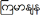 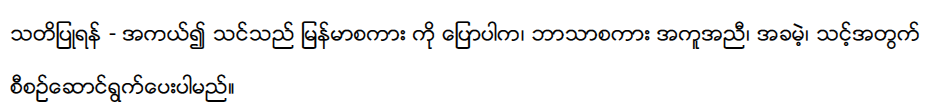 العربية (Arabic): مقر) [Contact Information] مقرب لصتا .ناجملاب كل رفاوتت ةیوغللا ةدعاسملا تامدخ نإف ،ةغللا ركذا ثدحتت تنك اذإ :ةظوحلم [Contact Information]:مكبلاو مصلا فتاھ한국어 (Korean):  주의: 한국어를 사용하시는 경우, 언어 지원 서비스를 무료로 이용하실 수 있습니다. [Contact Information] 번으로 전화해 주십시오.Tiếng Việt (Vietnamese): CHÚ Ý:  Nếu bạn nói Tiếng Việt, có các dịch vụ hỗ trợ ngôn ngữ miễn phí dành cho bạn.  Gọi số [Contact Information].Français (French): ATTENTION : Si vous parlez français, des services d'aide linguistique vous sont proposés gratuitement. Appelez le [Contact Information].日本語 (Japanese):  注意事項：日本語を話される場合、無料の言語支援をご利用いただけます。[Contact Information]まで、お電話にてご連絡ください。Nederlands (Dutch): AANDACHT: Als u nederlands spreekt, kunt u gratis gebruikmaken van de taalkundige diensten. Bel [Contact Information].Tagalog (Tagalog – Filipino): PAUNAWA: Kung nagsasalita ka ng Tagalog, maaari kang gumamit ng mga serbisyo ng tulong sa wika nang walang bayad. Tumawag sa [Contact Information].Русский (Russian):  ВНИМАНИЕ: Если вы говорите на русском языке, то вам доступны бесплатные услуги перевода. Звоните [Contact Information].ਪੰਜਾਬੀ (Punjabi): ਧਿਆਨ ਦਿਓ: ਜੇ ਤੁਸੀਂ ਪੰਜਾਬੀ ਬੋਲਦੇ ਹੋ, ਤਾਂ ਭਾਸ਼ਾ ਵਿੱਚ ਸਹਾਇਤਾ ਸੇਵਾ ਤੁਹਾਡੇ ਲਈ ਮੁਫਤ ਉਪਲਬਧ ਹੈ। [Contact Information]'ਤੇ ਕਾਲ ਕਰੋ।हिंदी (Hindi): ध्यान दें:  यदि आप हिंदी बोलते हैं तो आपके लिए मुफ्त में भाषा सहायता सेवाएं उपलब्ध हैं। [Contact Information] पर कॉल करें।ATTENTION: If you speak the following foreign languages, language assistance services, free of charge, are available to you. Call [Contact Information].Español (Spanish): ATENCIÓN: Si habla español, tiene a su disposición servicios gratuitos de asistencia lingüística.  Llame al [Contact Information].繁體中文(Chinese): 注意：如果您使用繁體中文，您可以免費獲得語言援助服務。請致電 [Contact Information].Deutsch (German): ACHTUNG: Wenn Sie Deutsch sprechen, stehen Ihnen kostenlos sprachliche Hilfsdienstleistungen zur Verfügung. Rufnummer [Contact Information].Tiếng Việt (Vietnamese): CHÚ Ý:  Nếu bạn nói Tiếng Việt, có các dịch vụ hỗ trợ ngôn ngữ miễn phí dành cho bạn.  Gọi số [Contact Information].العربية (Arabic): مقر) [Contact Information] مقرب لصتا .ناجملاب كل رفاوتت ةیوغللا ةدعاسملا تامدخ نإف ،ةغللا ركذا ثدحتت تنك اذإ :ةظوحلم [Contact Information]:مكبلاو مصلا فتاھSrpsko-hrvatski (Serbo-Croatian): OBAVJEŠTENJE:  Ako govorite srpsko-hrvatski, usluge jezičke pomoći dostupne su vam besplatno.  Nazovite [Contact Information].日本語 (Japanese): 注意事項：日本語を話される場合、無料の言語支援をご利用いただけます。[Contact Information] まで、お電話にてご連絡ください。Français (French): ATTENTION : Si vous parlez français, des services d'aide linguistique vous sont proposés gratuitement. Appelez le [Contact Information].한국어 (Korean):  주의: 한국어를 사용하시는 경우, 언어 지원 서비스를 무료로 이용하실 수 있습니다. [Contact Information] 번으로 전화해 주십시오.Deitsch (Pennsylvania Dutch):  Wann du [Deitsch (Pennsylvania German / Dutch)] schwetzscht, kannscht du mitaus Koschte ebber gricke, ass dihr helft mit die englisch Schprooch. Ruf selli Nummer uff: Call [Contact Information].नेपाली (Nepali): ध्यान दिनुहोस्: तपार्इंले नेपाली बोल्नुहुन्छ भने तपार्इंको निम्ति भाषा सहायता सेवाहरू निःशुल्क रूपमा उपलब्ध छ । फोन गर्नुहोस् [Contact Information].Oroomiffa (Oromo/Cushite):  XIYYEEFFANNAA: Afaan dubbattu Oroomiffa, tajaajila gargaarsa afaanii, kanfaltiidhaan ala, ni argama. Bilbilaa [Contact Information].Русский (Russian):  ВНИМАНИЕ: Если вы говорите на русском языке, то вам доступны бесплатные услуги перевода. Звоните [Contact Information].Tagalog (Tagalog – Filipino): PAUNAWA: Kung nagsasalita ka ng Tagalog, maaari kang gumamit ng mga serbisyo ng tulong sa wika nang walang bayad. Tumawag sa [Contact Information].Ikirundi (Bantu – Kirundi): ICITONDERWA: Nimba uvuga Ikirundi, uzohabwa serivisi zo gufasha mu ndimi, ku buntu. Woterefona [Contact Information].ATTENTION: If you speak the following foreign languages, language assistance services, free of charge, are available to you. Call [Contact Information].Español (Spanish): ATENCIÓN: Si habla español, tiene a su disposición servicios gratuitos de asistencia lingüística.  Llame al [Contact Information].繁體中文(Chinese): 注意：如果您使用繁體中文，您可以免費獲得語言援助服務。請致電 [Contact Information].Français (French): ATTENTION : Si vous parlez français, des services d'aide linguistique vous sont proposés gratuitement. Appelez le [Contact Information].Deutsch (German): ACHTUNG: Wenn Sie Deutsch sprechen, stehen Ihnen kostenlos sprachliche Hilfsdienstleistungen zur Verfügung. Rufnummer [Contact Information].العربية (Arabic): مقر) [Contact Information] مقرب لصتا .ناجملاب كل رفاوتت ةیوغللا ةدعاسملا تامدخ نإف ،ةغللا ركذا ثدحتت تنك اذإ :ةظوحلم [Contact Information]:مكبلاو مصلا فتاھTiếng Việt (Vietnamese): CHÚ Ý:  Nếu bạn nói Tiếng Việt, có các dịch vụ hỗ trợ ngôn ngữ miễn phí dành cho bạn.  Gọi số [Contact Information].한국어 (Korean):  주의: 한국어를 사용하시는 경우, 언어 지원 서비스를 무료로 이용하실 수 있습니다. [Contact Information] 번으로 전화해 주십시오.日本語 (Japanese):  注意事項：日本語を話される場合、無料の言語支援をご利用いただけます。[Contact Information] まで、お電話にてご連絡ください。Tagalog (Tagalog – Filipino): PAUNAWA: Kung nagsasalita ka ng Tagalog, maaari kang gumamit ng mga serbisyo ng tulong sa wika nang walang bayad. Tumawag sa [Contact Information].Italiano (Italian):  ATTENZIONE: In caso la lingua parlata sia l'italiano, sono disponibili servizi di assistenza linguistica gratuiti. Chiamare il numero [Contact Information].ภาษาไทย (Thai): ียน: ถ้าคุณพูดภาษาไทยคุณสามารถใช้บริการช่วยเหลือทางภาษาได้ฟรี โทร [Contact Information].नेपाली (Nepali): ध्यान दिनुहोस्: तपार्इंले नेपाली बोल्नुहुन्छ भने तपार्इंको निम्ति भाषा सहायता सेवाहरू निःशुल्क रूपमा उपलब्ध छ । फोन गर्नुहोस् [Contact Information].فارسی (Farsi/Persian): توجه: اگر به زبان فارسی گفتگو می کنید، تسهیلات زبانی بصورت رایگان برای شما فراهم می باشد. با  [Contact Information]. تماس بگیرید.Русский (Russian):  ВНИМАНИЕ: Если вы говорите на русском языке, то вам доступны бесплатные услуги перевода. Звоните [Contact Information].اُردُو (Urdu): خبردار: اگر آپ اردو بولتے ہیں، تو آپ کو زبان کی مدد کی خدمات مفت میں دستیاب ہیں ۔ کال کریں [Contact Information].